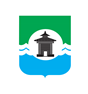 Российская ФедерацияИркутская областьМуниципальное образование «Братский район»КСО Братского района ул. Комсомольская, д. 28 «а», г.Братск, Иркутская область, тел./факс 8(3953) 411126ЗАКЛЮЧЕНИЕ №49по результатам экспертно-аналитического мероприятия«Экспертиза проекта решения Думы Добчурского сельского поселения«О бюджете Добчурского сельского поселенияна 2023 год и на плановый период 2024 и 2025 годов»г. Братск 	 «30» ноября 2022Настоящее заключение подготовлено Контрольно-счетным органом муниципального образования «Братский район» (далее – КСО Братского района) по результатам экспертно-аналитического мероприятия «Экспертиза проекта решения Думы Добчурского сельского поселения «О бюджете Добчурского сельского поселения на 2023 год и на плановый период 2024 и 2025 годов» (далее – Экспертиза), проведенного на основании Соглашения от 29.01.2021 №13 «О передаче полномочий по осуществлению внешнего муниципального финансового контроля», п.1.4 Плана деятельности КСО Братского района на 2022 год, утвержденного распоряжением председателя КСО Братского района от 29.12.2021 №10.Экспертиза проведена в рамках полномочий КСО Братского района, установленных:ст.157 Бюджетного кодекса Российской Федерации (далее – БК РФ);ст.9 Федерального закона от 07.02.2011 №6-ФЗ «Об общих принципах организации и деятельности контрольно-счетных органов субъектов Российской Федерации и муниципальных образований» (далее- Закон №6-ФЗ);ст.8 Положения о КСО Братского района, утвержденного решением Думы Братского района от 24.11.2021 года №240;ст.5 Положения о бюджетном процессе в Добчурском муниципальном образовании, утвержденного решением Думы Добчурского муниципального образования от 26.12.2019 №130;иными нормативными правовыми актами.Предмет Экспертизы: проект бюджета Добчурского сельского поселения (далее – Добчурское МО) на 2023 год и на плановый период 2024 и 2025 годов.Цель Экспертизы: определение соблюдения бюджетного и иного законодательства местной администрацией при разработке и принятии местного бюджета на очередной финансовый год и плановый период, анализ объективности планирования доходов и расходов бюджета.При подготовке Заключения КСО Братского района учитывалась необходимость реализации положений документов, на основании которых составляется местный бюджет:Послание Президента Российской Федерации Федеральному Собранию Российской Федерации, определяющие бюджетную политику в Российской Федерации;Указ Президента РФ от 07.05.2018 №204 «О национальных целях и стратегических задачах развития Российской Федерации на период до 2024 года»;Указ Президента РФ от 21.07.2020 №474 «О национальных целях развития Российской Федерации на период до 2030 года»;Проект решения Думы Братского района «О бюджете муниципального образования «Братский район» на 2023 год и на плановый период 2024 и 2025 годов»;Прогноз социально-экономического развития Добчурского МО на 2023-2025 годы;Муниципальные программы (проекты муниципальных программ, а также изменения, внесенные в программы);Основные направления бюджетной и налоговой политики Добчурского МО на 2023 год и на плановый период 2024 и 2025 годов, в целях обеспечения сбалансированности и сохранения устойчивости бюджета поселения.Заключение подготовлено на основании представленных одновременно с проектом бюджета документов:основные направления бюджетной и налоговой политики Добчурского МО
на 2023 год и на плановый период 2024 и 2025 годов;прогноз социально-экономического развития;прогноз основных характеристик бюджета Добчурского МО на 2023 год и
на плановый период 2024 и 2025 годов;пояснительная записка к проекту бюджета Добчурского МО на 2023 год и
на плановый период 2024 и 2025 годов;верхний предел муниципального внутреннего долга Добчурского МО;оценка ожидаемого исполнения бюджета Добчурского МО на текущий финансовый год;паспорта муниципальных программ (проекты изменений в указанные паспорта);иные документы.ОБЩИЕ ПОЛОЖЕНИЯПроект бюджета согласно п.1 ст.169 БК РФ составляется на основе прогноза социально-экономического развития в целях финансового обеспечения расходных обязательств.Прогноз социально-экономического развития Добчурского МО на 2023-2025 годы (далее – Прогноз) представлен в виде приложения к Постановлению главы Добчурского МО от 18.10.2022 года №68 «Об одобрении прогноза социально-экономического развития Добчурского муниципального образования на 2023-2025 годы» и разработан на трехлетний период, что соответствует требованиям п.1 ст.173 БК РФ. Однако в нарушение п.4 ст.173 не предоставлена пояснительная записка к Прогнозу, в которой приводится обоснование параметров прогноза, в том числе их сопоставление с ранее утвержденными параметрами с указанием причин и факторов прогнозируемых изменений.С Прогнозом предоставлена пояснительная записка, в которой приводятся обоснования параметров прогноза, в том числе их сопоставления с ранее утвержденными параметрами с указанием причин и факторов прогнозируемых изменений (п.4 ст.173 БК РФ).Проанализированы показатели Прогноза и выделены основные параметры:Таблица №1Из приведённых данных видно, что в бюджете поселения наблюдается положительная тенденция: увеличение выручки от реализации товаров (работ, услуг). Рост фонда оплаты труда в сравнении с предыдущим годом увеличится в 2023 году на 5,7%, в 2024 году – 4,2%,
в 2025 году – 4,0%.В соответствии с п.1 Проекта решения Думы Добчурского сельского поселения
«О бюджете Добчурского сельского поселения на 2023 год и на плановый период 2024 и
2025 годов» (далее – Проект решения), предлагается утвердить следующие основные характеристики бюджета поселения на 2023 год:прогнозируемый общий объем доходов в сумме 16 566,9 тыс. руб.;общий объем расходов в сумме 16 600,9 тыс. руб.;размер дефицита в сумме 34,0 тыс. руб. или 3,7% утвержденного общего годового объема доходов бюджета поселения без учета утвержденного объема безвозмездных поступлений.Пунктом 2 Проекта решения предлагается утвердить основные характеристики местного бюджета на плановый период 2024 и 2025 годов:прогнозируемый общий объем доходов на 2024 год в сумме 12 557,2 тыс. руб.,
на 2025 год в сумме 12 817,0 тыс. руб.;общий объем расходов на 2024 год в сумме 12 593,2 тыс. руб., на 2025 год в сумме 12 855,0 тыс. руб.;размер дефицита бюджета поселения на 2024 год в сумме 36,0 тыс. руб. или 3,6% утвержденного общего годового объема доходов бюджета поселения без учета утвержденного объема безвозмездных поступлений, на 2025 год в сумме 38,0 тыс. руб. или 3,7% утвержденного общего годового объема доходов районного бюджета без учета утвержденного объема безвозмездных поступлений.Основные характеристики бюджета поселения на 2023 год и на плановый период 2024 и 2025 годов представлены в Таблице №2.Таблица №2, тыс. руб.Размер дефицита бюджета, предусмотренный Проектом решения на 2023 год и на плановый период 2024 и 2025 годов, к годовому объему доходов бюджета сельского поселения без учета утвержденного объема безвозмездных поступлений и (или) поступлений налоговых доходов по дополнительным нормативам отчислений, соответствует ограничениям, установленным п.3 ст.92.1 БК РФ (не более 5%). На 2023 год – 34,0 тыс. руб., на плановый период 2024- 2025 годы – 36,0 тыс. руб. 38,0 тыс. руб. соответственно.Показатели Проекта решения соответствуют установленным БК РФ принципам сбалансированности бюджета – ст.33 БК РФ и общему (совокупному) покрытию расходов бюджета – ст.35 БК РФ.Объем доходов в Проекте решения на 2023 год по сравнению с предшествующим годом увеличивается на 2 426,7 тыс. руб. или на 17,2%, на плановый период:в 2024 году снижение на 4 009,7 тыс. руб. или на 24,2% к 2023 году;в 2025 году рост за счет собственных доходов и безвозмездных поступлений
на 259,8 тыс. руб. или на 2,1% к 2024 году.В представленном Проекте решения объем расходов по сравнению с предшествующим годом:в 2023 году увеличивается на 1 747,9 тыс. руб. или 11,8%;в 2024 году сокращается на 4 007,7 тыс. руб. или 24,1%;в 2025 году предусмотрено повышение затрат на 261,8 тыс. руб. или на 2,1%.В соответствии с требованиями п.3 ст.184.1 БК РФ в Проекте решения, содержатся условно утверждённые расходы в сумме по годам: на 2024 год –287,0 тыс. руб., на 2025 год – 585,0 тыс. руб., не распределённые по разделам, подразделам, целевым статьям (муниципальным программам и непрограммным направлениям деятельности), группам (группам и подгруппам) видов расходов бюджета.Объемы условно утвержденных расходов бюджета на плановый период 2024 и
2025 годов определены в соответствии с нормами БК РФ – на первый год планового периода в объеме не менее 2,5% общего объема расходов бюджета без учета расходов бюджета предусмотренных за счет МБТ из других бюджетов бюджетной системы Российской Федерации и на второй год планового периода в объеме не менее 5%.Пунктом 4 Проекта решения предлагается утвердить на 2023 год и на плановый период 2024 и 2025 годов:прогнозируемые доходы по классификации доходов бюджетов Российской Федерации (приложения 1, 2 к Проекту решения);распределение бюджетных ассигнований по разделам и подразделам классификации расходов бюджета (приложения 3, 4 к Проекту решения);распределение бюджетных ассигнований по целевым статьям (муниципальным программам и непрограммным направлениям деятельности), группам видов расходов, разделам, подразделам классификации расходов бюджета (приложения 5, 6 к Проекту решения);ведомственную структуру расходов бюджета поселения (приложения 7, 8 к Проекту решения).Общий объем бюджетных ассигнований, направляемых на исполнение публичных нормативных обязательств на период 2023-2025 годов не предусмотрен (п.5 Проекта решения).В Проекте решения планируются средства на формирование резервного фонда администрации поселения в размере 4,0 тыс. руб. ежегодно (п.7 Проекта решения), в соответствии со ст.81 БК РФ.Согласно п.5 ст.179.4 БК РФ утвержден объем бюджетных ассигнований дорожного фонда (п.8 Проекта решения):в 2023 году в сумме 468,6 тыс. руб.;в 2024 году – 521,2 тыс. руб.;в 2025 году – 550,3 тыс. руб.ДОХОДЫ БЮДЖЕТАДоходная часть бюджета сформирована в соответствии со ст.174.1 БК РФ, Проектом закона Иркутской области «Об областном бюджете на 2023 год и на плановый период 2024 и 2025 годов», Законом Иркутской области от 22.10.2013 №74-ОЗ «О межбюджетных трансфертах и нормативах отчислений доходов в местные бюджеты» (в части нормативов отчислений налогов в местные бюджеты) (далее – Закон №74-ОЗ), Проектом решения Думы Братского района «О бюджете муниципального образования «Братский район» на 2023 год и на плановый период 2024 и 2025 годов».Основные характеристики объема доходов бюджета Добчурского МО
в 2023-2025 годах представлены в Таблице №3.Таблица №3Как следует из Таблицы №3, предлагаемый к утверждению объем доходов поселения на 2023 год составит 16 566,9 тыс. руб., на плановый период 2024-2025 годов –
12 557,2 тыс. руб. и 12 817,0 тыс. руб. соответственно. По сравнению с ожидаемым исполнением доходной части бюджета за 2022 год, отмечается увеличение прогнозируемого объема доходов на 2023 год на 2 426,7 тыс. руб. или на 17,2% за счет безвозмездных поступлений.На 2024 год в сравнении с прогнозируемым объемом доходной части бюджета планируется сокращение объема доходов на 24,2% или 4 009,7 тыс. руб. к плановому периоду 2023 года;На 2025 год доходная часть бюджета планируется с ростом на 259,8 тыс. руб., что в процентном отношении составляет 102,1% к прогнозируемым поступлениям 2024 года.Налоговые и неналоговые доходы по прогнозу на 2023 год составят 929,9 тыс. руб., что на 16,0 тыс. руб. больше ожидаемого поступления 2022 года, на 2024 год –
992,8 тыс. руб., что на 62,9 тыс. руб. больше прогнозируемых показателей на 2023 год,
на 2025 год – 1 032,3 тыс. руб., что на 39,5 тыс. руб. больше ожидаемых поступлений
2024 года.Увеличение данных показателей прогнозируется за счет налоговых доходов: налогов на прибыль, доходы и налогов на товары (работы, услуги), реализуемые на территории Российской Федерации.Безвозмездные поступления:по прогнозу 2023 года, составят 15 637,0 тыс. руб., что на 2 410,7 тыс. руб. или
на 18,2% больше объёма ожидаемых поступлений 2022 года;по прогнозу 2024 года составят 11 564,4 тыс. руб., что на 4 072,6 тыс. руб. или
на 26,0% меньше прогноза на 2023 год, по прогнозу 2025 года планируются в сумме 11 784,7 тыс. руб., что на 220,3 тыс. руб. больше прогноза на 2024 год.НАЛОГОВЫЕ ДОХОДЫВ структуре доходов бюджета на 2023-2025 годы: налоговые доходы на 2023 год спрогнозированы в объеме 904,9 тыс. руб., что на 2,1% выше ожидаемого исполнения
за 2022 год. Налоговые доходы на 2024 год запланированы в объеме 967,8 тыс. рублей, то есть с увеличением на 7,0% к 2023 году, на 2025 год – 1 007,3 тыс. рублей, что на 4,1% больше уровня 2024 года.В 2023 году рост налоговых доходов прогнозируется за счет:налогов на прибыль, доходы – на 14,3 тыс. руб.;налогов на товары (работы, услуги), реализуемые на территории Российской Федерации – на 1,7 тыс. руб.Объем налоговых доходов на плановый период 2024 и 2025 годов стабилен и прогнозируется с ростом на 7,0% в 2024 и на 4,1% в 2025годах.Рост налоговых доходов обусловлен ростом налогов на прибыль, доходы: в 2024 году на 4,1%, в 2025 году – 4,0%. Поступление налогов на товары (работы, услуги), реализуемые на территории Российской Федерации по прогнозу 2024 года увеличится по сравнению с 2023 годом
на 11,2%, в плановом 2025 году по данному налогу так же наблюдается увеличение по сравнению с 2024 годом на 5,6%.По государственной пошлине показатель будет стабилен на плановый период 2024 и 2025 годов и равен 10,0 тыс. руб. (100%).В структуре налоговых доходов в период бюджетного цикла 2023-2025 годов наибольшую долю будут составлять налоги на прибыль, доходы и налоги на товары (работы, услуги), реализуемые на территории Российской Федерации:Таблица №4Налоги на прибыль, доходыСумма налога запланирована на основе ожидаемого исполнения за 2022 год, с учетом прогнозируемого темпа роста фонда оплаты труда в 2023-2025 годах в соответствии с показателями Прогноза.Прогноз поступления налога:на 2023 год – 249,3 тыс. руб. Увеличение к ожидаемому поступлению 2022 года –
на 14,3 тыс. руб. или 6,1%;на 2024 год – 259,6 тыс. руб. Увеличение к 2023 году – на 10,3 тыс. руб. или на 4,1%;на 2025 год – 270,0 тыс. руб. Увеличение к 2024 году – на 10,4 тыс. руб. или на 4,0%.Налоги на прибыль, доходы и налоги на товары (работы, услуги), реализуемые на территории Российской ФедерацииДифференцированный норматив отчислений от акцизов на автомобильный и прямогонный бензин, дизельное топливо, моторные масла для дизельных и (или) карбюраторных (инжекторных) двигателей, производимые на территории Российской Федерации определяется в соответствии с методикой, утвержденной Приложением 10 к Закону №74-ОЗ, в зависимости от протяженности и видов покрытий автомобильных дорог общего пользования местного значения.Проектом закона Иркутской области «Об областном бюджете на 2023 год и на плановый период 2024 и 2025 годов» (Приложение 2) установлен дифференцированный норматив отчислений в бюджет поселения в размере 0,0056% (в 2022 году – 0,006%).Прогноз поступления налога:на 2023 год – 468,6 тыс. руб., увеличение к ожидаемому поступлению 2022 года –
на 1,7 тыс. руб. или на 0,4%;на 2024 год – 521,2 тыс. руб., увеличение к 2023 году – на 52,6 тыс. руб. или на 11,2%;на 2025 год – 550,3 тыс. руб., увеличение к 2024 году – на 29,1 тыс. руб. или на 5,6%.Налоги на совокупный доходЕдиный сельскохозяйственный налогВ пояснительной записке к проекту бюджета Добчурского МО на 2023 год и на плановый период 2024 и 2025 годов нет информации по доходам данного налога.Налоги на имуществоПлан поступления налогов на имущество на 2023 год и на плановый период 2024 и
2025 годов сформирован с учетом ожидаемого исполнения за 2022 год и с учетом информации налоговых органов Иркутской области.Прогноз поступления налогов:на 2023-2025 годы – 177,0 тыс. руб. ежегодно.Государственная пошлинаПлан поступлений государственной пошлины составлен по данным главного администратора доходов – администрации Добчурского сельского поселения.Прогноз поступления налога:на 2023-2025 годы – 10,0 тыс. руб. ежегодно.НЕНАЛОГОВЫЕ ДОХОДЫДоходы от использования имуществаВ пояснительной записке к Проекту решения нет информации по доходам от использования имущества, находящегося в государственной и муниципальной собственности.Доходы от оказания платных услуг и компенсации затрат государстваПлан по доходам от оказания платных услуг и компенсации затрат государства составлен по данным главного администратора доходов – администрации Добчурского МО (по МКУК «Добчурский КДЦ Братского района»).Прогноз поступления налога:на 2023-2025 годы – 25,0 тыс. руб. ежегодно, стабильно к ожидаемому исполнению 2022 года.БЕЗВОЗМЕЗДНЫЕ ПОСТУПЛЕНИЯОбщий прогноз безвозмездных поступлений:На 2023 год – 15 637,0 тыс. руб., в том числе:из средств областного бюджета – 1 837,1 тыс. руб.;из средств районного бюджета – 13 799,9 тыс. руб.,увеличение поступлений к ожидаемому исполнению 2022 года – на 2 410,7 тыс. руб. или на 18,2%.На 2024 год – 11 564,4 тыс. руб., в том числе:из средств областного бюджета – 616,8 тыс. руб.;из средств районного бюджета – 10 947,6 тыс. руб.,снижение поступлений к ожидаемому исполнению 2023 года – на 4 072,6 тыс. руб. или на 26,0%.На 2025 год – 11 784,7 тыс. руб., в том числе:из средств областного бюджета – 624,8 тыс. руб.;из средств районного бюджета – 11 159,9 тыс. руб.,повышение поступлений к ожидаемому исполнению 2024 года – на 220,3 тыс. руб. или на 1,9%.Динамика безвозмездных поступлений по годам, тыс. руб.Из диаграммы видно, что наибольшую часть безвозмездных поступлений составляют дотации на финансирование вопросов местного значения.Безвозмездные поступления на 2023 год прогнозируются в общем объеме
15 637,0 тыс. руб., в том числе:Дотации бюджетам бюджетной системы Российской Федерации и муниципальных образований в размере 13 413,6 тыс. руб., что выше ожидаемого исполнения текущего года на 1 979,9 тыс. руб. или на 7,3%;Субсидии бюджетам бюджетной системы Российской Федерации (межбюджетные субсидии) в размере 1 630,1 тыс. руб. что выше ожидаемого исполнения текущего года на 1 230,1 тыс. руб. или на 407,5%;Субвенции бюджетам бюджетной системы Российской Федерации и муниципальных образований в размере 207,0 тыс. руб., что на 26,2 тыс. руб. или на 14,5% больше ожидаемого поступления 2022 года.Иные межбюджетные трансферты в Проекте решения предусмотрены на осуществление части полномочий по решению вопросов местного значения в соответствии с заключенными соглашениями в размере:2023 год – 386,3 тыс. руб., что на 825,5 тыс. руб. или на 31,9% меньше ожидаемого поступления 2022 года;2024 год – 499,7 тыс. руб., что на 113,4 тыс. руб. или на 29,4% больше запланированного поступления 2023 года;2025 год – 542,7 тыс. руб., что на 43,0 тыс. руб. или на 8,6% больше запланированного поступления 2024 года.РАСХОДЫ БЮДЖЕТАФормирование расходной части, как и в предыдущие периоды осуществлялось по программному принципу на основе муниципальных программ Добчурского МО (проектов изменений в муниципальные программы муниципального образования).В Проекте решения предусмотрено финансовое обеспечение шести муниципальных программ Добчурского МО. Доля расходов, сформированных в рамках муниципальных программ, составила в 2023 году – 97,4%, в 2024 году – 96,5%, в 2025 году –96,4%.Общий объем расходов районного бюджета сложился на 2023 год в размере
16 600,9 тыс. руб., в 2024 году – 12 593,2 тыс. руб., в 2025 году – 12 855,0 тыс. руб.Недостаток бюджетных средств, исходя из прогнозной оценки доходов и расходов бюджета, на 2023 год составит 3 966,4 тыс. руб. или реальный дефицит бюджета от доходов без учета безвозмездных поступлений сложится в размере 426,5%, на 2024 год –
5 373,1 тыс. руб. или 541,2%, на 2025 год – 4 739,9 тыс. руб. или 459,2%.Информация о бюджетных ассигнованиях в разрезе разделов классификации расходов бюджета представлена в Таблице №5.Таблица №5Исходя из данных Таблицы №5, Проектом решения в период 2023-2025 годов предусматривается увеличение расходов на 2023 год по отношению к оценке исполнения
2022 года на 1 747,9 тыс. руб., далее наблюдается снижение расходов в целом по отношению к оценке исполнения предыдущего периода: в 2024 году на 4 294,7 тыс. рублей, в 2025 году
на 36,2 тыс. рублей.В 2023 году из 9 разделов бюджетной классификации расходов увеличение бюджетных ассигнований по отношению к оценке 2022 года планируется по 5 разделам:«Общегосударственные вопросы» на 18,6%;«Национальная оборона» на 14,5%;«Национальная безопасность и правоохранительная деятельность» на 13,9%;«Культура и кинематография» на 34,9%;«Социальная политика» на 3,9 %;«Физическая культура и спорт» на 15,5%.Снижение запланировано по 2 разделам, наибольшее снижение расходов в процентном выражении предусмотрено по следующим разделам:«Национальная экономика» на 19,2%;«Жилищно-коммунальное хозяйство» на 50,8%.В структуре расходов наибольший удельный вес занимают расходы на финансирование общегосударственных расходов: в 2023 году – 46,2% от общего объема расходов, в 2024 году – 57,3%, в 2025 году – 56,1%; наименьший – «Социальная политика» - в 2023 году – 1,1% от общего объема расходов, в 2024 году – 1,4%, в 2025 году – 1,4%.Информация о бюджетных ассигнованиях бюджета поселения на 2023-2025 годы, указанных в Проекте решения, в разрезе муниципальных программ и непрограммных расходов представлена в Таблице №6.Таблица №6, тыс. руб.В связи со снижением доходной части бюджета поселения, наблюдается уменьшение бюджетных ассигнований по муниципальным программам в 2024 году по сравнению
с 2023 годом на 4 294,7 тыс. руб. или на 25,9%, в 2025 году по сравнению с 2024 годом
на 36,2 тыс. руб. или 0,3%.По непрограммным расходам: увеличение – в 2024 году по сравнению с 2023 годом
на 9,8 тыс. руб. или на 2,3%, в 2025 по сравнению с 2024 годом на 8,0 тыс. руб. или 1,8%.Непрограммные расходыНа реализацию непрограммных расходов предусмотрены бюджетные ассигнования в сумме:на 2023 год – 424,0 тыс. руб.;на 2024 год – 433,8 тыс. руб.;на 2025 год – 441,8 тыс. руб.В составе непрограммных расходов предусмотрены следующие бюджетные ассигнования:Пенсионное обеспечение за выслугу лет запланировано ежегодно в размере
по 177,0 тыс. руб.Резервный фонд администрации Добчурского МО сформирован в размере
по 4,0 тыс. руб. ежегодно.Выполнение других общегосударственных вопросов запланировано ежегодно в размере по 1,6 тыс. руб. (членские взносы).Функционирование контрольно-счетного органа муниципального образования в размере 34,4 тыс. руб. ежегодно.Осуществление первичного воинского учета на территориях, где отсутствуют военные комиссариаты в сумме на 2023 год 206,3 тыс. руб., на 2024 год – 216,1 тыс. руб., на 2025 год – 224,1 тыс. руб.Осуществление областного государственного полномочия по определению перечня должностных лиц органов местного самоуправления, уполномоченных составлять протоколы об административных правонарушениях в размере 0,7 тыс. руб. ежегодно.Муниципальные программыВ соответствии с п. 2 ст. 179 БК РФ утвержден объем бюджетных ассигнований на финансовое обеспечение реализации муниципальных программ по соответствующей каждой программе целевой статье расходов бюджета в соответствии с утвердившим программу муниципальным правовым актом местной администрации муниципального образования.Муниципальная программа«Муниципальные финансы муниципального образования»К Проекту решения представлен проект постановления главы Добчурского МО «О внесении изменений в постановление главы Добчурского МО «Об утверждении муниципальной программы «Муниципальные финансы муниципального образования» на 2015-2024 годы, в котором предусмотрен объем бюджетных ассигнований на реализацию данной муниципальной программы.Расходы на реализацию муниципальной программы нацелены на повышение качества управления муниципальными финансами, создание условий для эффективного и ответственного управления муниципальными финансами и предусмотрены в объеме:на 2023 год – 7 625,3 тыс. руб.;на 2024 год – 7 177,9 тыс. руб.;на 2025 год – 7 177,9 тыс. руб.Муниципальная программа«Развитие дорожного хозяйства в муниципальном образовании»К Проекту решения представлен проект постановления главы Добчурского МО «О внесении дополнений и изменений в Постановление от 22.12.2015г. №56 «Об утверждении муниципальной программы Развитие дорожного хозяйства в Добчурском муниципальном образовании» на 2016-2019 годы», в котором предусмотрен объем бюджетных ассигнований на реализацию данной муниципальной программы.Расходы на реализацию программы предусмотрены в объеме на 2023 год -
468,6 тыс. руб., на 2024 год – 521,2 тыс. руб., на 2025 год – 550,3 тыс. руб.Ассигнования дорожного фонда, предусмотренные в муниципальной программе, соответствуют прогнозируемому объему доходов бюджета муниципального образования от отчислений от акцизов на автомобильный и прямогонный бензин, дизельное топливо, моторные масла для дизельных и (или) карбюраторных (инжекторных) двигателей, производимые на территории Российской Федерации.Муниципальная программа«Развитие объектов коммунальной инфраструктуры»К Проекту решения представлен проект постановления главы Добчурского МО «О внесении дополнений и изменений в Постановление от 22.12.2015г. №54 «Об утверждении муниципальной программы Развитие объектов коммунальной инфраструктуры Добчурского муниципального образования на 2016—2019 годы», в котором предусмотрен объем бюджетных ассигнований на реализацию данной муниципальной программы.Расходы на реализацию программы направлены на повышение уровня жизни населения, снижение энергоемкости в сфере производства и потребления коммунальных услуг и предусмотрены в объеме на 2023 год – 856,6 тыс. руб., на 2024 год – 638,3 тыс. руб.,
на 2025 год – 681,3 тыс. руб.Муниципальная программа«Культура»К Проекту решения представлен проект постановления главы Добчурского МО «О внесении дополнений и изменений в Постановление от 22.12.2015г. №55 «Об утверждении муниципальной программы Культура Добчурского муниципального образования», в котором предусмотрен объем бюджетных ассигнований на реализацию данной муниципальной программы.Расходы на реализацию программы направлены на сохранение и развитие культурного потенциала и предусмотрены в объеме на 2023 год – 4 562,6 тыс. руб., на 2024 год –
1 417,9 тыс. руб., на 2025 год – 1 546,0 тыс. руб.Муниципальная программа«Развитие физической культуры и спорта»К Проекту решения представлен проект постановления главы Добчурского МО «О внесении дополнений и изменений в Постановление от 22.12.2015г. №55 «Об утверждении муниципальной программы Развитие физической культуры и спорта на территории Добчурского муниципального образования на 2016-2018 годы, в котором предусмотрен объем бюджетных ассигнований на реализацию данной муниципальной программы.Расходы на реализацию программы направлены на вовлечение широких слоев населения в активное занятие спортом для полноценного физического и духовного развития граждан и профилактики заболеваний, правонарушений и предусмотрены в объеме
на 2023 год – 271,5 тыс. руб., на 2024 год – 271,5 тыс. руб., на 2025 год – 271,5 тыс. руб.Муниципальная программа«Пожарная безопасность, предупреждение и ликвидация чрезвычайных ситуацийв сельских поселениях»К Проекту решения представлен проект постановления главы Добчурского МО «О внесении дополнений и изменений в Постановление от 22.12.2015г. №57 «Пожарная безопасность, предупреждение и ликвидация чрезвычайных ситуаций в Добчурском муниципальном образовании» на 2016-2019 годы», в котором предусмотрен объем бюджетных ассигнований на реализацию данной муниципальной программы.Расходы на реализацию программы направлены на повышение безопасности жизнедеятельности населения Добчурского МО и предусмотрены в объеме на 2023 год – 2 392,3 тыс. руб., на 2024 год – 1 845,6 тыс. руб., на 2025 год – 1 601,2 тыс. руб.Финансовое обеспечение МП осуществляется за счет средств бюджета сельского поселения, а также привлекаемых для выполнения программ средств областного и районного бюджетов, однако, проекты постановлений об изменении в муниципальные программы не содержат информацию об объемах ресурсного обеспечения в разрезе бюджетов.Отклонений общих объемов ресурсного обеспечения на муниципальные программы, предусмотренные их паспортами от бюджетных ассигнований, предусмотренных на муниципальные программы Проектом решения не установлено.ИСТОЧНИКИ ФИНАНСИРОВАНИЯ ДЕФИЦИТА БЮДЖЕТАИсходя из запланированных доходов и расходов бюджета, дефицит бюджета сельского поселения прогнозируется в размере 34,0 тыс. руб. на 2023 год, 36,0 тыс. руб. на 2024 год и
38,0 тыс. руб. на 2025 год. Отношение объема дефицита к доходам без учета объема безвозмездных поступлений в 2023, 2024, 2025 годах составляет 3,7%, 3,6%, 3,7% соответственно.На очередной финансовый год и на плановый период предусмотрены источники финансирования дефицита районного бюджета:Кредиты кредитных организаций запланированы в объеме на 2023 год 34,0 тыс. руб. (привлечение – 39,1 тыс. руб., погашение – 5,1 тыс. руб.), на 2024 год – 36 тыс. руб. (привлечение – 41,4 тыс. руб., погашение – 5,4 тыс. руб.), на 2025 год – 38,0 тыс. руб. (привлечение – 43,7 тыс. руб., погашение – 5,7 тыс. руб.).При установленных основных параметрах бюджета поселения верхний предел муниципального внутреннего долга составит на 1 января 2024 года 34,0 тыс. руб., на 1 января 2025 года – 70,0 тыс. руб., на 1 января 2026 года – 108,0 тыс. руб. (пункт 14 Проекта решения).ВЫВОДЫ И ПРЕДЛОЖЕНИЯПроект решения предоставлен на экспертизу в КСО Братского района 15.11.2022.В нарушение ст.184.2 БК РФ в перечне документов, представленных одновременно с Проектом решения о бюджете, отсутствуют:предварительные итоги социально-экономического развития за истекший период текущего финансового года и ожидаемые итоги социально-экономического развития за текущий финансовый год; реестры источников доходов бюджета;методики (проекты методик) и расчеты распределения межбюджетных трансфертов;реестр источников доходов бюджета.В нарушение п.4 ст.173 не предоставлена пояснительная записка к Прогнозу.В соответствии с требованиями п.4 ст.169 БК РФ проект бюджета составлен на три года: очередной финансовый год (2023 год) и плановый период (2024 и 2025 годы).В Проекте решения соблюдены требования и ограничения, установленные БК РФ:по размеру дефицита местного бюджета (п.3 ст.92.1 БК РФ);по сбалансированности бюджета (ст.33 БК РФ);по определению верхнего предела муниципального внутреннего долга по состоянию на 1 января года, следующего за очередным финансовым годом и каждым годом планового периода (п.2 ст.107 БК РФ);по созданию резервного фонда (ст.81 БК РФ);по объему бюджетных ассигнований Дорожного фонда (п.5 ст.179.4 БК РФ);по общему объему условно утверждаемых расходов (п.3 ст.184.1);по объему бюджетных ассигнований, направляемых на исполнение публичных нормативных обязательств (п.3 ст. 184.1 БК РФ).Проект бюджета составлен на основе одобренного Постановлением главы Добчурского МО от 18.10.2022 года №68 «Об одобрении прогноза социально-экономического развития Добчурского муниципального образования на 2022-2025 годы», что соответствует требованиям ст.172 БК РФ.Основные характеристики Проекта решения, к которым в соответствии со ст. 184.1 БК РФ относятся: общий объем доходов, общий объем расходов, дефицит бюджета, прогнозируются:на 2023 финансовый год:по доходам – в сумме 16 566,9 тыс. рублей, в т.ч.: налоговые и неналоговые доходы определены в сумме 929,9 тыс. руб., безвозмездные поступления – 15 637,0 тыс. руб.;по расходам – в сумме 16 600,9 тыс. рублей;по дефициту – в сумме 34,0 тыс. рублей;на 2024 финансовый год: по доходам – в сумме 12 557,2 тыс. рублей, в т.ч.: налоговые и неналоговые доходы определены в сумме 992,8 тыс. руб., безвозмездные поступления – 11 564,4 тыс. руб.; по расходам – в сумме 12 593,2 тыс. рублей;по дефициту – в сумме 36,0 тыс. рублей;на 2025 финансовый год:по доходам – в сумме 12 817,0 тыс. рублей, в т.ч.: налоговые и неналоговые доходы определены в сумме 1 032,3 тыс. руб., безвозмездные поступления – 11 784,7 тыс. руб.;по расходам – в сумме 12 855,0 тыс. рублей;по дефициту – в сумме 38,0 тыс. рублей.При анализе составляющих показателей доходов поселения, увеличение от налоговых доходов на 2023 год и плановый период 2024 и 2025 годов прогнозируются в основном за счет планируемого роста поступлений по одним из бюджетообразующих доходных источников – налогов на прибыль, доходов и налогов на товары (работы, услуги), реализуемые на территории Российской Федерации. Рост планируется по всем показателям налоговых доходов. Показатель государственной пошлины запланирован без увеличения в размере 10,0 тыс. руб. ежегодно.Прогноз поступления от неналоговых доходов на 2023-2025 годы – 25,0 тыс. руб. ежегодноДоля безвозмездных поступлений в бюджет поселения в 2023 году запланирована с увеличением на 18,2% от оценки 2022 года, в 2024 снижение на 26,0% от плановых поступлений 2023 года. В 2025 прогнозируется рост на 1,9 % от поступлений 2024 года.КСО Братского района с учетом анализа поступлений налогов предыдущих лет считает в целом обоснованным исчисленный объем поступлений налогов в 2023 году и на плановый период 2024 и 2025 годов.Формирование расходной части бюджета осуществлялось по программному принципу на основе муниципальных программ Добчурского МО.Согласно п.1 ст.179 БК РФ муниципальные программы утверждены постановлениями администрации Добчурского МО. Представлены проекты постановлений об изменении муниципальных программ.В соответствии с п.2 ст.179 БК РФ объем бюджетных ассигнований на финансовое обеспечение муниципальных программ утверждается решением о бюджете по соответствующей каждой программе целевой статье расходов бюджета. Ресурсное обеспечение представленных программ соответствует распределению бюджетных ассигнований по классификации расходов бюджета поселения на 2023 год и на плановый период 2024 и 2025 годов, однако, проекты постановлений об изменении в муниципальные программы не содержат информацию об объемах ресурсного обеспечения в разрезе бюджетов. В проекты постановлений об изменении в муниципальные программы необходимо внести информацию об объемах ресурсного обеспечения в разрезе бюджетов.Согласно требованиям «Положения о порядке принятия решений о разработке муниципальных программ Добчурского муниципального образования и их формирования и реализации, а также осуществление мониторинга и контроля их реализации», утвержденное постановлением главы Добчурского сельского поселения от 03.02.2020 №11, ресурсное обеспечение муниципальной программы отражает информацию о об общем объеме финансирования муниципальной программы по годам ее реализации. Проекты постановлений о внесении изменений в муниципальные программы содержат информацию о ресурсном обеспечении по годам, не соответствующую срокам реализации муниципальной программы. Следует привести в соответствие указанную информацию в проектах постановлений.Отмечено, что наименования муниципальных программ содержат разночтения в Проекте решения, в Проектах постановлений о внесении изменений в муниципальные программы, в паспортах муниципальных программ. Следует привести в соответствие наименования муниципальных программ, в выше указанных документах.КСО Братского района обращает внимание, что в Положении о бюджетном процессе в Добчурском муниципальном образовании не отражен порядок подготовки к рассмотрению проекта решения о бюджете. Необходимо разработать указанный порядок и внести изменения в Положение о бюджетном процессе в Добчурском муниципальном образовании.Проект решения в целом соответствует нормам и положениям бюджетного законодательства Российской Федерации может быть рекомендован к рассмотрению и принятию Думой Добчурского МО.ПодготовилАудитор 	 Банщикова Т.В.ПоказателиЕд. изм.Факт2020г.Факт 2021г.Оценка2022г.Прогноз на:Прогноз на:Прогноз на:ПоказателиЕд. изм.Факт2020г.Факт 2021г.Оценка2022г.2023г.2024г.2025г.Выручка от реализации товаров (работ, услуг)млн. руб.43,6044,6250,7053,6455,6757,57Фонд оплаты трудамлн. руб.24,1426,9028,9630,6031,8733,15Среднесписочная численность работающихчел.57,1556,5557,0057,0057,0057,00Наименование показателяОценка ожидаемого исполнения бюджетав 2022 году2023 год2023 год2024 год2024 год2025 год2025 годНаименование показателяОценка ожидаемого исполнения бюджетав 2022 годуПроект решения%к Оценке ожидаемого исполнения бюджетав 2022 годуПроект решения%к Проекту решения 2023гПроект решения%к Проекту решения 2024гДоходы бюджета всего:14 140,216 566,9117,212 557,275,812 817,0102,1Из них:Налоговые и неналоговые доходы913,9929,9101,8992,8106,81 032,3104,0Безвозмездные поступления13 226,315 637,0118,211 564,474,011 784,7101,9Расходы:14 853,016 600,9111,812 593,275,912 855,0102,1в том числе условно утвержденные расходы--287,0585,0Дефицит ( -), профицит (+)-712,8-34,04,8-36,0105,9-38,0105,6ПоказательОценка ожидаемого исполнения бюджетав 2022 году, тыс. руб.2023 год2023 год2023 год2024 год2024 год2025 год2025 годПоказательОценка ожидаемого исполнения бюджетав 2022 году, тыс. руб.Проект решения, тыс. руб.(+/-) к Оценке ожидаемого исполнения бюджетав 2022 году,тыс. руб.Темп роста, %Проект решения,тыс. руб.Темп роста, %Проект решения, тыс. руб.Темп роста, %НАЛОГОВЫЕ И НЕНАЛОГОВЫЕ ДОХОДЫ913,9929,916,0101,8992,8106,81 032,3104,0НАЛОГОВЫЕ ДОХОДЫ:885,9904,919,0102,1967,8107,01 007,3104,1Налоги на прибыль, доходы235,0249,314,3106,1259,6104,1270,0104,0Налоги на товары (работы, услуги), реализуемые на территории Российской Федерации466,9468,61,7100,4521,2111,2550,3105,6Налоги на совокупный доход0,00,00,00,00,00,00,00,0Налоги на имущество174,0177,03,0101,7177,0100,0177,0100,0в том числе:- налог на имущество физических лиц70,070,00,0100,070,0100,070,0100,0- земельный налог104,0107,03,0102,9107,0100,0107,0100,0Государственная пошлина10,010,00,0100,010,0100,010,0100,0НЕНАЛОГОВЫЕ ДОХОДЫ:28,025,0-3,089,325,0100,025,0100,0Доходы от оказания платных услуги компенсации затрат государства25,025,00,0100,025,0100,025,0100,0Прочие неналоговые доходы3,00,0-3,00,00,00,00,00,0БЕЗВОЗМЕЗДНЫЕ ПОСТУПЛЕНИЯ: 13 226,315 637,02 410,7118,211 564,474,011 784,7101,9В том числе:Дотации бюджетам бюджетной системы РФ и муниципальных образований11 433,713 413,61 979,9117,310 447,977,910 617,2101,6Субсидии бюджетам бюджетной системы Российской Федерации (межбюджетные субсидии)400,01 630,11 230,1407,5400,024,5400,0100,0Субвенции бюджетам субъектам РФ и муниципальных образований180,8207,026,2114,5216,8104,7224,8103,7Иные межбюджетные трансферты1 211,8386,3-825,531,9499,7129,4542,7108,6Прочие безвозмездные поступления0,00,00,00,00,00,0Итого доходов:14 140,216 566,92 426,7117,212 557,275,812 817,0102,12023 год2024 год2025 годНалоги на прибыль, доходы27,626,826,8Налоги на товары (работы, услуги), реализуемые на территории Российской Федерации51,853,954,6Налоги на совокупный доход0,00,00,0Налоги на имущество19,618,317,6Государственная пошлина1,11,01,0ПоказателиОценка ожидаемого исполнения бюджетав 2022 году, тыс. руб.2023 год Проект решения, тыс. руб.2024 год Проект решения, тыс. руб.2025 год Проект решения, тыс. руб.Отклонение, %Отклонение, %Отклонение, %ПоказателиОценка ожидаемого исполнения бюджетав 2022 году, тыс. руб.2023 год Проект решения, тыс. руб.2024 год Проект решения, тыс. руб.2025 год Проект решения, тыс. руб.2023/20222024/20232025/2024Общегосударственные вопросы6 462,97 665,07 217,67 217,6118,694,2100,0Национальная оборона180,1206,3216,1224,1114,5104,8103,7Национальная безопасность и правоохранительная деятельность 2 100,92 392,31 845,61 601,2113,977,186,8Национальная экономика580,1468,6521,2550,380,8111,2105,6Жилищно-коммунальное хозяйство1 741,4856,6638,3681,349,274,5106,7Культура и кинематография3 381,24 562,61 417,91 546,0134,931,1109,0Социальная политика170,3177,0177,0177,0103,9100,0100,0Физическая культура и спорт235,1271,5271,5271,50,0100,0100,0Обслуживание государственного и муниципального долга1,01,01,01,0100,0100,0100,0Итого:14 853,016 600,912 306,212 270,0111,874,199,7Условно утвержденные расходы287,0585,0Общий объем расходов (с учетом условно утвержденных расходов)14 853,016 600,912 593,212 855,0111,875,9102,1№ п/пНаименование2023 год Проект решения.2024 год Проект решения2025 год Проект решения124561«Муниципальные финансы муниципального образования»7 625,37 177,97 177,92«Развитие дорожного хозяйства в муниципальном образовании»468,6521,2550,33«Развитие объектов коммунальной инфраструктуры»856,6638,3681,34«Культура»4 562,61 417,91 546,05«Развитие физической культуры и спорта»271,5271,5271,56«Пожарная безопасность, предупреждение и ликвидация чрезвычайных ситуаций в сельских поселениях»2 392,31 845,61 601,2Итого по муниципальным программам16 176,911 872,411 828,2Непрограммные расходы424,0433,8441,8ИТОГО:16 600,912 306,212 270,0